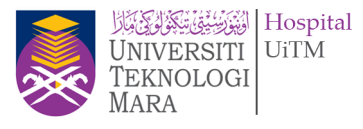 CHECKLIST FOR CREDENTIALING & PRIVILEGING APPLICATION MEDICAL OFFICERNAME	:DEPARTMENT	:IC	:NOSUBJECTYESYESNOSUBJECTApplicantSecretariat1APPLICATION FORM2CURRICULUM VITAE WITH PHOTOGRAPH3COPY OF MMC FULL REGISTRATION4COPY OF LATEST APC5COPY OF LOGBOOK6COPY OF ACADEMIC QUALIFICATION7COPY OF C&P CERTIFICATE FROM OTHER HOSPITAL (if any)8CHECKLIST OF CORE PROCEDURE OR SPECIALISED PROCEDURE9EVIDENCE OF COMPLETION OF RESIDENCY PROGRAM OR STRUCTURED TRAINING (if applicable)